Field Trip Request Form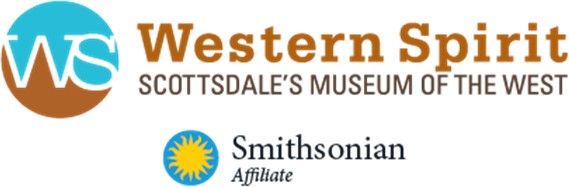 Name of School: 	School District: 	 School Phone: (	)	Address:	City/State/ZIP: 	Primary Contact: 	 Email: 	If we need to reach you by telephone, please identify the preferred number: (	)	Names of Additional Teachers: 					Student ratio is one adult chaperone for every five students (1:5) for preschool, elementary, and middle school. The ratio for high school is one adult chaperone for every ten students (1:10). The maximum student group size is 100, with 20 teachers/chaperones encouraged. Regular tour days are Tuesday through Friday.Requested Date:	Please Select One Arrival Time Per Date:Field Trip Date 1st Choice: 	9:30 a.m.11:00 a.m.12:30 p.m.Field Trip Date 2nd Choice: 	9:30 a.m.11:00 a.m.12:30 p.m.Grade Level: 		# of Adult Chaperones within ratio: 	Select Area of Study:An Introduction to the American West Moments In Arizona HistorySpanish and Mexican Influences in ArizonaSustainabilityThe Five Cs of ArizonaThe Oregon Trail and Westward ExpansionMethod of Transportation: # of Buss(es): 		# of Van(s): 		# of Personal Vehicle(s): 	Are there any special needs we should be aware of in advance of your visit? 	How did you hear about us? 	Please return completed form to Wade Weber at wweber@westernspirit.org or the address below.Questions? Please call (480) 530-3461.3830 N. Marshall Way, Scottsdale, AZ 85251 | www.scottsdalemuseumwest.org | (480) 686-9539